Das dokumentierte Lernentwicklungsgespräch stellt eine Alternative zum Zwischenzeugnis dar und kann in den Jahrgangsstufen 1 bis 3 durchgeführt werden (siehe KMS IV.1 – 5 O 7201 - 4b. 58 954 vom 17.07 2014). Außerdem kann seit dem Schuljahr 2020/2021 in den Jahrgangsstufen 1 und 3 das Jahreszeugnis durch ein dokumentiertes Lernentwicklungs-gespräch ersetzt werden (siehe KMS III.4-BS7422.0/53/1 vom 10.09.2020).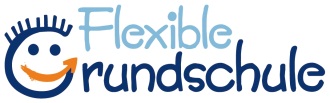 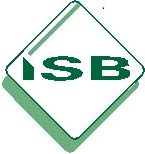 Im Lernentwicklungsgespräch tauschen sich Schulkind, Klassenlehrkraft und Erziehungs-berechtigte als unmittelbar am Lernprozess des Kindes Beteiligte aus. Die individuelle Situation des Kindes mit seinen Stärken, Schwächen und Entwicklungspotenzialen steht dabei im Vordergrund. Im Rahmen des Schulversuchs Flexible Grundschule hat sich mit Blick auf die altersgemäß begrenzte Konzentrationsfähigkeit der Schülerinnen und Schüler in der Eingangsstufe eine Gesprächsdauer von maximal 30 Minuten bewährt. Die Lehrkraft führt das Lern-entwicklungsgespräch mit dem Kind im Beisein des/der Erziehungsberechtigten. Innerhalb dieses Zeitrahmens können nicht sämtliche Kompetenzen angesprochen werden, jedoch sollte jedes Fach mit einbezogen und jeweils sinnvolle Schwerpunkte gesetzt werden. Am Ende des Gespräches steht eine Zielvereinbarung. Diese wird mit dem Kind gemeinsam entwickelt und im besten Fall vom Kind eigenständig formuliert. Der vorab von der Lehrkraft ausgefüllte Dokumentationsbogen wird nach dem Gespräch von der Lehrkraft, den Erziehungsberechtigten und dem Kind unterschrieben. Das Original erhalten das Kind und seine Eltern. Eine Kopie des Bogens nimmt die Schule zu ihren Unterlagen.Die Dokumentationsbögen stellen Vorschläge dar. Die Schulen adaptieren die Unterlagen ihren Bedürfnissen entsprechend: Aussagen zu Kompetenzerwartungen, die zum Zeitpunkt des Lernentwicklungs-gesprächs im Unterricht noch nicht thematisiert wurden, werden ggf. gelöscht. Analog dazu kann der Bogen um weitere kompetenzorientierte Aussagen ergänzt werden.Grundsätzlich werden im Dokumentationsbogen alle Fächer abgebildet und Einschätzungen von Fachlehrkräften aufgenommen. Im Gespräch werden jedoch durch die Schwerpunksetzung nicht alle Details zu jedem Fach besprochen. Sätze, die eine Formulierung mit Schrägstrichen enthalten, bieten alternative Vorschläge. Die jeweils treffende Formulierung wird ausgesucht.Schülerinnen und Schüler mit diagnostiziertem sonderpädagogischen Förderbedarf erhalten ein auf ihren individuellen Förderplan zugeschnittenes Dokument mit entsprechenden Formulierungen.In den Zielvereinbarungen werden ein bis maximal drei Ziele mit dem Kind vereinbart. Bei Vorrückungsgefährdung wird ein entsprechender Hinweis in den Dokumentations-bogen aufgenommen.Der Dokumentationsbogen der Jahrgangsstufe 3 weist Ziffernoten aus. Idealerweise werden diese direkt in den Dokumentationsbogen aufgenommen.Die aufgeführten Kompetenzen werden nach folgenden Kriterien bewertet:Auf der Homepage des Bayerischen Staatsministeriums für Bildung und Kultus, Wissenschaft und Kunst finden sich weitere wichtige Hinweise zum dokumentierten Lernentwicklungsgespräch unter dem Link: http://www.km.bayern.de/eltern/meldung/2910/gespraech-bietet-alternative-zum-zwischenzeugnis.htmlLernentwicklungsgesprächSchulort, ______________________________ __________________	_____________________		____________________Schüler/in			Erziehungsberechtigte/r		LehrkraftDokumentationsbogen für das LernentwicklungsgesprächBewertungskriterien: Lern- und Arbeitsverhalten/Sozialverhaltenengagiert:Verhaltensweisen im Umgang mit den Mitschülern/beim schriftlichen und mündlichen Lernen werden aus eigenem Antrieb mit besonderer Einsatzfreude umgesetzt.zuverlässig:Eingeübte Verhaltensweisen werden regelmäßig angewendet.nach Aufforderung:Zur Erfüllung der Verhaltensweisen benötigt das Kind besondere Aufforderung oder Ermutigung.zu wenig:Verhaltensweisen werden auch mit Unterstützung noch nicht gezeigt.Bewertungskriterien: Fachinhalteeigenständig: Anforderungsbereiche „Zusammenhänge herstellen“ und „Reflektieren und Beurteilen“: Neu erworbene Kenntnisse oder Verhaltensweisen werden im Zusammenhang umgesetzt oder auf ähnliche Themen übertragen.Die Schülerin bzw. der Schüler überschaut, denkt weiter, vernetzt, findet besonders kreative und treffende Argumente.nach Vorgabe:Anforderungsbereich „Wiedergeben“: Eingeübte Abläufe werden analog angewendet oder eine Handlung nach fester Vorgabe vollzogen.mit Hilfe:	Eine Lösung der Aufgabe ist nur mit Unterstützung/mit Anleitung der Lehrkraft oder den Mitschülerinnen und Mitschülern möglich.zu wenig:Verhaltensweisen bzw. neue Aufgaben werden auch mit Unterstützung/mit Anleitung der Lehrkraft oder den Mitschülerinnen und Mitschülern noch nicht gezeigt bzw. gelöst.amSchüler/in:Schulbesuchsjahr:Klassenleitung:Erziehungsberechtigte/r:In einem verbindlichen Gespräch zwischen Lehrkraft, Eltern und Schüler/in werden Lernentwicklung und Leistungsstand gewürdigt. Eine gemeinsame Zielvereinbarung kann die Weiterentwicklung des Kindes in der Schule unterstützen.Diese Information über die Lernentwicklung des Kindes ersetzt das Zwischenzeugnis.Zusätzliches Engagement:SozialverhaltenDu ....engagiertzuverlässignach Aufforderungzu wenigSoziale Verantwortung,Kooperation,Kommunikation,Konfliktverhaltengehst freundlich und höflich mit deinen Mitschülerinnen und Mitschülern um.Soziale Verantwortung,Kooperation,Kommunikation,Konfliktverhaltensiehst, wenn jemand Hilfe benötigt und unterstützt andere.Soziale Verantwortung,Kooperation,Kommunikation,Konfliktverhaltenübernimmst Verantwortung.Soziale Verantwortung,Kooperation,Kommunikation,Konfliktverhaltenarbeitest zielführend mit einer Partnerin oder einem Partner zusammen.Soziale Verantwortung,Kooperation,Kommunikation,Konfliktverhaltenbringst dich aktiv in die Gruppenarbeit ein.Soziale Verantwortung,Kooperation,Kommunikation,Konfliktverhaltenhältst dich an Vereinbarungen.Soziale Verantwortung,Kooperation,Kommunikation,Konfliktverhaltenbeachtest Gesprächsregeln.Soziale Verantwortung,Kooperation,Kommunikation,Konfliktverhaltenlöst Konflikte im Gespräch.Lern- und ArbeitsverhaltenDu ....engagiertzuverlässignach Aufforderungzu wenigInteresse und Motivation,Konzentration und Ausdauer, Lernorganisation und Lernreflexionverfolgst den Unterricht aufmerksam.Interesse und Motivation,Konzentration und Ausdauer, Lernorganisation und Lernreflexionmeldest dich regelmäßig.Interesse und Motivation,Konzentration und Ausdauer, Lernorganisation und Lernreflexionarbeitest konzentriert und ausdauernd.Interesse und Motivation,Konzentration und Ausdauer, Lernorganisation und Lernreflexionorganisierst deine Arbeit planvoll.Interesse und Motivation,Konzentration und Ausdauer, Lernorganisation und Lernreflexionverstehst Aufgabenstellungen und setzt sie um.Interesse und Motivation,Konzentration und Ausdauer, Lernorganisation und Lernreflexionerledigst Hausaufgaben.Interesse und Motivation,Konzentration und Ausdauer, Lernorganisation und Lernreflexiongestaltest Einträge/Plakate/Portfolios übersichtlich und ordentlich (z. B. Schrift, Unterstreichen mit Lineal, Abstände).Interesse und Motivation,Konzentration und Ausdauer, Lernorganisation und Lernreflexionzeigst, dass du über dein Lernen nachdenkst.Deutsch  Du …...eigenständignach Vorgabemit Hilfezu wenigSprechen und Zuhörenhörst aufmerksam zu.Sprechen und Zuhörenfragst nach.Sprechen und Zuhörensprichst verständlich und deutlich.Sprechen und Zuhörenerzählst eigene Erlebnisse anschaulich.Sprechen und Zuhörenberichtest genau und vollständig zu Sachthemen.Sprechen und Zuhörenbleibst beim Thema.Sprechen und Zuhörenäußerst Beobachtungen und Vermutungen.Sprechen und Zuhörenstellst Lernergebnisse vor.Sprechen und Zuhörensprichst über dein eigenes Lernen.Sprechen und Zuhörenbegründest deine eigene Meinung.Lesen - mit Texten und weiteren Medien umgehentauschst dich mit anderen über Leseerfahrungen aus.Lesen - mit Texten und weiteren Medien umgehenunterscheidest verschiedene Arten von Texten (Sachtexte, Geschichten, Gedichte).Lesen - mit Texten und weiteren Medien umgehenliest unbekannte Texte genau vor.Lesen - mit Texten und weiteren Medien umgehenverstehst den Inhalt des Gelesenen.Lesen - mit Texten und weiteren Medien umgehenbeantwortest Fragen zum Text.Lesen - mit Texten und weiteren Medien umgehenliest bekannte Texte fließend vor.Lesen - mit Texten und weiteren Medien umgehenliest unbekannte Texte fließend vor.Lesen - mit Texten und weiteren Medien umgehenbetonst sinnvoll (Pausen, Satzzeichen).Lesen - mit Texten und weiteren Medien umgehenmarkierst wichtige Stellen im Text.Lesen - mit Texten und weiteren Medien umgehengibst Gelesenes mit eigenen Worten richtig wieder.Lesen - mit Texten und weiteren Medien umgehenfindest Möglichkeiten eine gelesene Geschichte zu gestalten.Lesen - mit Texten und weiteren Medien umgehennutzt freie Lesezeiten. Schreibenschreibst die verbundene Schrift gut lesbar. Schreibenschreibst in angemessener Geschwindigkeit. Schreibenverfasst Texte zu Bildern oder Erlebnissen. Schreibenverfasst Texte zu Sachthemen. Schreibenbaust Texte in einer sinnvollen Reihenfolge auf. Schreibenbeginnst Sätze abwechslungsreich. Schreibenverwendest treffende Wörter. Schreibennimmst Anregungen auf. Schreibensetzt dir Schreibziele. Schreibengestaltest deinen fertigen Text ansprechend. Schreibenerstellst einfache persönliche Einträge zu Lernerfahrungen.Sprachgebrauch und  Sprache untersuchen und reflektierenunterscheidest Vokale und Konsonanten.Sprachgebrauch und  Sprache untersuchen und reflektierenschlägst nach dem Alphabet im Wörterbuch nach.Sprachgebrauch und  Sprache untersuchen und reflektierenfindest Wortbausteine in Wörtern (Vorsilben, Endsilben).Sprachgebrauch und  Sprache untersuchen und reflektierenschreibst geübte Wörter mit Rechtschreibbesonderheiten richtig.Sprachgebrauch und  Sprache untersuchen und reflektierenwendest gelernte Rechtschreibregeln an.Sprachgebrauch und  Sprache untersuchen und reflektierenunterscheidest Nomen, Verben und Adjektive.Sprachgebrauch und  Sprache untersuchen und reflektierensetzt Verben in die Personalform.Sprachgebrauch und  Sprache untersuchen und reflektierenerkennst Satzgrenzen und setzt ein Satzschlusszeichen.Mathematik  Du …...eigenständignach Vorgabemit Hilfezu wenigZahlen und Operationenschätzt und bündelst Mengen.Zahlen und Operationenordnest und bestimmst Mengen.Zahlen und Operationenzerlegst Zahlen auf verschiedene Weise.Zahlen und Operationenvergleichst und ordnest Zahlen mithilfe von Einern, Zehnern und Hundertern.Zahlen und Operationenwendest Plus- und Minusrechnungen bis 20 in verschiedenen Aufgabenarten an.Zahlen und Operationenlöst Plusaufgaben mit Material/im Kopf.Zahlen und Operationenlöst Minusaufgaben mit Material/im Kopf.Zahlen und Operationenfindest und erklärst Rechenwege und -schritte mithilfe von Einern, Zehnern und Hundertern.Zahlen und Operationenüberdenkst deine Ergebnisse.Zahlen und Operationenformulierst mathematische Fragestellungen z. B. zu Bildern/Handlungen/einfachen Tabellen.Zahlen und Operationenerstellst z. B. Skizzen/Tabellen zum Lösen mathematischer Probleme.Zahlen und Operationenbegründest Lösungswege im Austausch mit anderen.Raum und Formerkennst Dinge aus verschiedenen Perspektiven (von links, von rechts, von oben, von unten).Raum und Formbeschreibst den Verlauf von Wegen verständlich und verfolgst Wege nach Anweisung.Raum und Formunterscheidest Flächen- und Körperformen.Raum und Formzeichnest vorgegebene Flächenformen/Muster mit Lineal in Kästchen.Raum und Formstellst durch Falten/Zeichnen/Klecksen/Spannen am Geobrett achsensymmetrische Figuren her.Raum und Formüberprüfst Figuren auf Achsensymmetrie durch Falten/durch Kontrolle mit dem Spiegel.Raum und Formvergleichst den Flächeninhalt und -umfang von Figuren durch Auslegen.Größen und Messenschätzt Längen, wobei du Größenvorstellungen (z. B. Bezugsgröße Tafelhöhe: 2 m) nutzt.Größen und Messenmisst Längen mit verschiedenen Maßeinheiten und vergleichst Messergebnisse.Größen und Messenbenennst und unterscheidest Münzen und Geldscheine.Größen und Messenvergleichst und ordnest Geldbeträge.Größen und Messenstellst Geldbeträge auf unterschiedliche Weise dar.Größen und Messenbestimmst einfache Uhrzeiten.Größen und Messenlöst einfache Sachsituationen zu Größen.Daten und Zufallsammelst und vergleichst Daten aus deiner Lebenswirklichkeit.Daten und Zufallentnimmst Informationen (z. B. aus Kalendern/einfachen Schaubildern/Tabellen/Diagrammen).Daten und Zufallziehst aus der Durchführung von Zufallsexperimenten einfache Schlüsse.Heimat- und Sachunterricht Du …eigenständignach Vorgabemit Hilfezu wenigDemokratie und Gesellschaft, Körper und Gesundheit, Natur und Umwelt, Zeit und Wandel, Raum und Mobilität, Technik und Kulturfindest, auch im Austausch mit anderen, Fragen zu Dingen, die du im täglichen Leben beobachtest.Demokratie und Gesellschaft, Körper und Gesundheit, Natur und Umwelt, Zeit und Wandel, Raum und Mobilität, Technik und Kulturstellst Vermutungen an.Demokratie und Gesellschaft, Körper und Gesundheit, Natur und Umwelt, Zeit und Wandel, Raum und Mobilität, Technik und Kulturuntersuchst Gegenstände, Stoffe und Lebewesen nach ihren Eigenschaften.Demokratie und Gesellschaft, Körper und Gesundheit, Natur und Umwelt, Zeit und Wandel, Raum und Mobilität, Technik und Kulturinformierst dich in Sachtexten und -büchern, im Internet oder bei Fachleuten über Themen.Demokratie und Gesellschaft, Körper und Gesundheit, Natur und Umwelt, Zeit und Wandel, Raum und Mobilität, Technik und Kulturtauschst dich mit anderen über die gewonnenen Erkenntnisse aus.Demokratie und Gesellschaft, Körper und Gesundheit, Natur und Umwelt, Zeit und Wandel, Raum und Mobilität, Technik und Kulturhältst deine Ergebnisse fest (Portfolio, Lerntagebuch).Demokratie und Gesellschaft, Körper und Gesundheit, Natur und Umwelt, Zeit und Wandel, Raum und Mobilität, Technik und Kulturstellst Arbeitsergebnisse vor.Demokratie und Gesellschaft, Körper und Gesundheit, Natur und Umwelt, Zeit und Wandel, Raum und Mobilität, Technik und Kulturverwendest Fachbegriffe.Demokratie und Gesellschaft, Körper und Gesundheit, Natur und Umwelt, Zeit und Wandel, Raum und Mobilität, Technik und Kulturwendest dein Wissen bei der Beantwortung neuer Fragestellungen an.MusikDu …eigenständignach Vorgabemit Hilfezu wenigSprechen – Singen – Musizieren, Musik – Mensch – Zeit, Bewegung – Tanz – Szene, Musik und ihre Grundlagensingst mit.Sprechen – Singen – Musizieren, Musik – Mensch – Zeit, Bewegung – Tanz – Szene, Musik und ihre Grundlagenmerkst dir Liedtexte und Melodien.Sprechen – Singen – Musizieren, Musik – Mensch – Zeit, Bewegung – Tanz – Szene, Musik und ihre Grundlagengibst Rhythmen genau wieder.Sprechen – Singen – Musizieren, Musik – Mensch – Zeit, Bewegung – Tanz – Szene, Musik und ihre Grundlagenbegleitest und gestaltest mit geeigneten Ausdrucksformen (z. B. mit Stimme/Instrumenten/Alltagsgegenständen/Bewegungen).Sprechen – Singen – Musizieren, Musik – Mensch – Zeit, Bewegung – Tanz – Szene, Musik und ihre Grundlagenbeschreibst Musikstücke mithilfe geeigneter Fachbegriffe (z. B. Lautstärke/Tempo/Klangqualität).Sprechen – Singen – Musizieren, Musik – Mensch – Zeit, Bewegung – Tanz – Szene, Musik und ihre Grundlagenunterscheidest Musikinstrumente nach Aussehen/Klang/Spielweise (z. B. Blas- und Schlaginstrumente).Kunst Du …eigenständignach Vorgabemit Hilfezu wenigBildende Kunst, Gestaltete Umwelt, visuelle Medien, Erfahrungswelten, Fantasieweltenäußerst eigene Gedanken und Empfindungen beim Betrachten.Bildende Kunst, Gestaltete Umwelt, visuelle Medien, Erfahrungswelten, Fantasieweltenwählst passende Materialien für dein Kunstwerk aus.Bildende Kunst, Gestaltete Umwelt, visuelle Medien, Erfahrungswelten, Fantasieweltennutzt die Fotokamera für eigene Aufnahmen und findest neue Blickwinkel.Bildende Kunst, Gestaltete Umwelt, visuelle Medien, Erfahrungswelten, Fantasieweltenverwendest unterschiedliche Materialien und Werkzeuge für Gestaltungsaufgaben.Bildende Kunst, Gestaltete Umwelt, visuelle Medien, Erfahrungswelten, Fantasieweltensetzt eigene Beobachtungen kreativ um. Sport  Du …...eigenständignach Vorgabemit Hilfezu wenigGesundheit und Fitness, Fairness/Kooperation/Selbstkompetenz, Freizeit und Umwelt, Sportliche Handlungsfelderzeigst Freude an der Bewegung.Gesundheit und Fitness, Fairness/Kooperation/Selbstkompetenz, Freizeit und Umwelt, Sportliche Handlungsfelderbeweist Teamgeist bei Spielen.Gesundheit und Fitness, Fairness/Kooperation/Selbstkompetenz, Freizeit und Umwelt, Sportliche Handlungsfelderhältst dich an die Regeln.Gesundheit und Fitness, Fairness/Kooperation/Selbstkompetenz, Freizeit und Umwelt, Sportliche Handlungsfelderläufst/bewegst dich ausdauernd.Gesundheit und Fitness, Fairness/Kooperation/Selbstkompetenz, Freizeit und Umwelt, Sportliche Handlungsfelderzeigst grundlegende Spielfertigkeit mit und ohne Ball.Gesundheit und Fitness, Fairness/Kooperation/Selbstkompetenz, Freizeit und Umwelt, Sportliche Handlungsfelderbewegst dich geschickt mit Kleingeräten (z. B. Ball, Reifen, Seil)/ zur Musik/beim Überwinden von Hindernissen.Gesundheit und Fitness, Fairness/Kooperation/Selbstkompetenz, Freizeit und Umwelt, Sportliche Handlungsfelderturnst sicher an den Großgeräten (z. B. Ringe, Taue, Kästen).Werken und GestaltenDu …eigenständignach Vorgabemit Hilfezu wenigGestaltungselemente und -prinzipien,Materialien, Arbeits-techniken und -abläufe, kulturelle Zusammenhängebeschreibst eigene Vorstellungen und Ideen beim Gestalten.Gestaltungselemente und -prinzipien,Materialien, Arbeits-techniken und -abläufe, kulturelle Zusammenhängewählst geeignete Materialien aus.Gestaltungselemente und -prinzipien,Materialien, Arbeits-techniken und -abläufe, kulturelle Zusammenhängeerklärst einfache Arbeitsabläufe mit den passenden Begriffen.Gestaltungselemente und -prinzipien,Materialien, Arbeits-techniken und -abläufe, kulturelle Zusammenhängeerstellst Werkstücke fachgerecht.Gestaltungselemente und -prinzipien,Materialien, Arbeits-techniken und -abläufe, kulturelle Zusammenhängebeschreibst traditionelle handwerkliche Objekte.Kath. Religionslehre/Ev. Religionslehre/EthikDu …eigenständignach Vorgabemit Hilfezu wenigzeigst Interesse an den Themen und arbeitest mit.bringst eigene Gedanken und Erfahrungen ein.kennst Geschichten und äußerst deine Meinung. ZielvereinbarungenDaran wollen wir gemeinsam arbeiten:ZielvereinbarungenDaran wollen wir gemeinsam arbeiten:Das will ich erreichenSo kann es gehenEine Verweildauer von drei Jahren wird zum jetzigen Zeitpunkt empfohlen: Ja			 Nein